Publicado en Barcelona el 12/03/2024 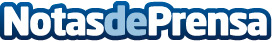 Designed for you: GEALAN presenta su innovador stand en la Feria Fensterbau Frontale 2024GEALAN participa en una nueva edición de Fernsterbau Frontale y lo hará en el stand 5-203 con casi 900 metros cuadrados de stand diseñados para que el cliente esté en el centroDatos de contacto:Olga Garcia CampsResponsable de prensa657477001Nota de prensa publicada en: https://www.notasdeprensa.es/designed-for-you-gealan-presenta-su-innovador Categorias: Nacional Marketing Eventos Construcción y Materiales Arquitectura http://www.notasdeprensa.es